			                      FICHE D’INSCRIPTION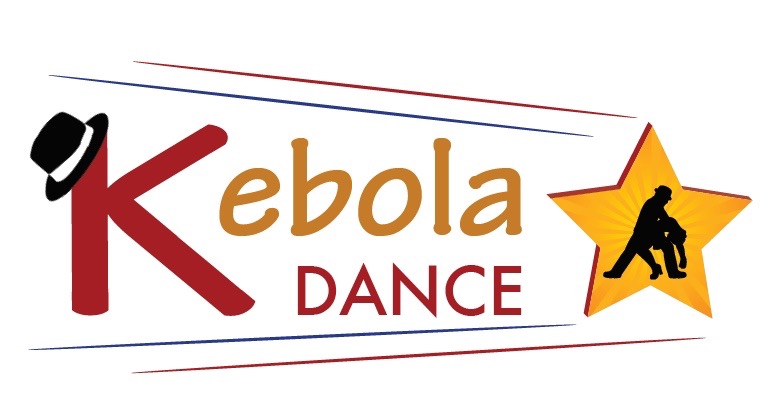                       ** VOYAGE A CUBA : Danses et découverte** 						  Du 10 au 22 Février 2019    		 RenseignementsNoms, Prénoms …………………………………………………………………………………….Adresse : …………………………………………………………………………………Date de naissance …………………………………………………………………….Téléphone ………………………………………………………………………………..Mail …………………………………………………………………………………………Je partage ma chambre avec  …………………….……………………………… Paiement 			Chèque 				EspèceFacilité de Paiement		1fois			 3fois			 5fois			 10foisTarif :                   	              2190 Euros 					Inclus : Billet aller/retour au départ de MarseilleTransferts Inter-ville (aeroports, Varadero, Cienfuegos, La Havane et Vinales)12 Nuits12 Petits déjeuners12h de cours de danseLe Visa Assurance annulation (en option)  Je certifie avoir reçu préalablement les détails du voyage. J’ai lu et j’accepte les conditions de celui-ci.  									Date et Signature                                                    